Publicado en  el 14/11/2014 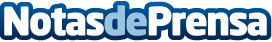 Honda Aero, Inc. anuncia el lanzamiento del primer motor a reacción producido en sus nuevas instalaciones de Carolina del NorteCon el objetivo de acercarse aún más al sueño del fundador de la Compañía, Soichiro Honda, de ofrecer formas novedosas y emocionantes de mejorar la movilidad, Honda Aero, Inc. (HAI) celebra el lanzamiento del primer motor con turborreactor HF120 de producción propia, que se ha fabricado en sus flamantes y vanguardistas instalaciones de Burlington, en Carolina del Norte.Datos de contacto:HondaNota de prensa publicada en: https://www.notasdeprensa.es/honda-aero-inc-anuncia-el-lanzamiento-del_1 Categorias: Industria Automotriz Innovación Tecnológica Bienestar http://www.notasdeprensa.es